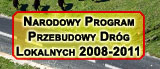 Załącznik nr 1do SIWZZałącznik Nr 1 do oferty…………………………………………   pieczęć firmowa wykonawcy                                                                                                                                                               Wykonawca........................................................................................................................................................................................................................................................................................................................................(nazwa i adres wykonawcy)REGON   ........................................NIP          .........................................TEL         ........................................FAX        ………………………….E-MAIL  ………………………….ZamawiającyGmina Baranów, ul. Rynek 14, 24-105 BaranówO F E R T A Odpowiadając na ogłoszenie o postępowaniu prowadzonym w trybie przetargu nieograniczonego na wykonanie zadania pn.: „Poprawa układu komunikacyjnego w Gminie Baranów poprzez wykonanie remontu drogi gminnej o numerze 107411 L łączące dwie drogi powiatowe o numerach 1516 L i 2515 L od km 0+002,50 do km 1+401”Ja (imię i nazwisko) .....................................................................................................................reprezentując firmę (nazwa firmy) ....................................................................................................................................................................................................................................................1. W imieniu reprezentowanej przeze mnie firmy oświadczam, że po zapoznaniu się z przedmiotem zamówienia, dokumentacją projektową oraz uzyskaniu wszelkich niezbędnych informacji, oferuję wykonanie przedmiotu zamówienia za cenę:Cena  netto   ........................................... zł, (słownie:.................................................................................................................................. zł)VAT (23%) ............................................ zł, Cena brutto ........................................... zł, (słownie: ................................................................................................................................. zł)zgodnie z określonym w siwz kosztorysem ofertowym stanowiącym załącznik  do niniejszej oferty.2. Kalkulacji ceny za wykonanie robót budowlanych dokonano w oparciu o następujące wskaźniki:a- stawka kosztorysowa robocizny R - ............ b- narzut kosztów pośrednich       Kp - ........... c- narzut kosztów zakupu             Kz - ........... d- zysk                                          Z - ............1. Oświadczamy, że pełny zakres  przedmiotu zamówienia wykonamy w terminie najpóźniej do dnia 31 lipca 2011 roku oraz udzielamy 3 letniej gwarancji i 3 letniej rękojmi na wykonane roboty budowlane.2. Oświadczamy, że w cenie oferty zostały uwzględnione wszystkie koszty wykonania zamówienia i realizacji przyszłego świadczenia umownego.3.Oświadczamy, że zapoznaliśmy się z warunkami przystąpienia do postępowania w trybie przetargu nieograniczonego, określonymi  w siwz i nie wnosimy do nich zastrzeżeń, oraz uzyskaliśmy niezbędne informacje do przygotowania oferty. 4.Oświadczamy, że zapoznaliśmy się z treścią projektu umowy i nie wnosimy do niego zastrzeżeń oraz zobowiązujemy się do  podpisania umowy w miejscu i terminie wyznaczonym przez zamawiającego.5.Oświadczamy, że uważamy się za związanych niniejszą ofertą  przez 30 dni od upływu terminu składania ofert.6. Roboty objęte zamówieniem zamierzamy wykonać sami*.6.1. Następujące roboty zamierzamy zlecić podwykonawcom* .roboty ........................... podwykonawca .....................................................................................roboty ........................... podwykonawca .....................................................................................roboty ........................... podwykonawca .....................................................................................7. Wadium o wartości    20. 000,00 zł    wnieśliśmy w dniu ................... w formie...............................8.  W przypadku przyznania nam zamówienia, zobowiązujemy się do zawarcia umowy w miejscu i terminie wskazanym przez zamawiającego.9. Zobowiązujemy się, w przypadku wybrania naszej oferty jako najkorzystniejszej, do wniesienia zabezpieczenia należytego wykonania umowy w określonej w siwz wysokości 10% ceny umowy brutto, tj. wartości ................... zł, słownie ................................................... ........................................................ zł, w formie ...................................................................... najpóźniej w dniu podpisania umowy.10. Pod groźbą odpowiedzialności karnej oświadczamy, że załączone do oferty dokumenty opisują stan prawny i faktyczny, aktualny na dzień otwarcia ofert (art. 233 k.k.).11. Informujemy, że integralną częścią oferty są wszystkie wymagane załączniki wypełnione i podpisane ściśle według przedstawionego wzoru.12. Do niniejszej oferty załączamy wymagane w siwz  następujące dokumenty:…………………………………………..…………………………………………………………………………………………………………………………………………..……………………………………………………………………………………….......…………………………………………………………………………………………...……………………………………………………………………………………….......……………………………………………………………………………………….......…………………………………………………………………………………………...…………………………………………………………………………………………...……………………………………………………………………………………….......…………………………………………………………………………………………...……………………………………………………………………………………….......* niepotrzebne skreślić....................................                                                  ...............................................................................................    Miejscowość i data                                                  (podpis osoby uprawnionej do reprezentowania wykonawcy)